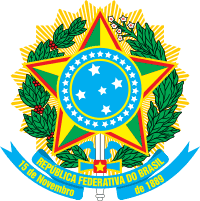 INSTITUTO FEDERAL DE EDUCAÇÃO, CIÊNCIA E TECNOLOGIA DE MATO GROSSO PRÓ-REITORIA DE ENSINOCENTRO DE REFERÊNCIA DE EDUCAÇÃO A DISTÂNCIA - CREaDANEXO IEDITAL 22/2021FORMULÁRIO PARA RECURSONome completo:Nome completo:E-mail:Telefone:Professor:    (    ) Autor                                     Disciplina:                       (    ) Formador                             Disciplina:Professor:    (    ) Autor                                     Disciplina:                       (    ) Formador                             Disciplina:Questionamento:Local:____________________, data: ____/____/_____        Horário: ________________________________________________Assinatura do candidatoQuestionamento:Local:____________________, data: ____/____/_____        Horário: ________________________________________________Assinatura do candidato